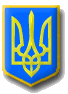 ЛИТОВЕЗЬКА    СІЛЬСЬКА РАДАВОЛИНСЬКА ОБЛАСТЬ, ІВАНИЧІВСЬКИЙ     РАЙОНВосьмого скликанняР І Ш Е Н Н ЯВід 19 березня 2021 року                с.Литовеж                                      № 6/6Про внесення змін до рішення Литовезької сільської ради № 4/11 від 23.12.2020 року «Про затвердження структури та штатного розписуапарату Литовезької сільської ради »    Розглянувши пропозицію Литовезького сільського голови Касянчук О.Л., враховуючи рекомендації постійної комісії з питань фінансів, бюджету та планування соціально-економічного розвитку, керуючись частиною 1 статті 11, підпунктом 5 пункту 1  статті 26, частиною 1 статті 54, статтею 59 Закону України «Про місцеве самоврядування в Україні», Постановою Кабінету Міністрів України №263 від 09.03.2006 року «Про упорядкування структури та умов оплати праці працівників апарату органів виконавчої влади, органів прокуратури, судів та інших органів», Литовезька сільська рада ВИРІШИЛА:1. Внести зміни до рішення Литовезької сільської ради № 4/11 від 23.12.2020 року «Про затвердження структури та штатного розпису  апарату Литовезької сільської ради», а саме: 1.1.	Ввести з 01.04.2021 року до структури виконавчих органів Литовезької сільської ради виконавчий орган ради – Служба у справах дітей  Литовезької сільської ради, зі штатною чисельністю 2 штатні одиниці: - начальник служби – 1 штатна одиниця;- головний  спеціаліст – 1 штатна одиниця.1.2. Вивести з дня реєстрації Служби у справах дітей  Литовезької сільської ради  року зі структури Литовезької сільської ради  Служби у справах дітей Литовезької сільської ради як юридичної особи публічного права  та скоротити посади: -начальник служби;-головний спеціаліст;1.3. Затвердити структуру виконавчих органів Литовезької сільської ради, загальну чисельність апарату ради та її виконавчих органів у кількості 33,5 штатні одиниці та викласти додаток до рішення Литовезької сільської ради  № 4/11 від 23.12.2020 року «Про затвердження структури та штатного розпису  апарату Литовезької сільської ради» в новій редакції. (додається). 2.  Керуючому справами Литовезької сільської ради, головному бухгалтеру Литовезької сільської ради та начальнику відділу фінансів Литовезької сільської ради забезпечити внесення відповідних змін у штатний розпис до штату Литовезької сільської ради.3. Рішення набирає чинності з дня реєстрації  Служби у справах дітей Литовезької сільської ради. 4.  Контроль за виконанням рішення покласти на постійну комісію з питань  фінансів, бюджету, планування соціально-економічного розвитку, інвестицій та міжнародного співробітництва.Сільський голова                                                                                     О.Л.Касянчук